ეკა კვიტაშვილი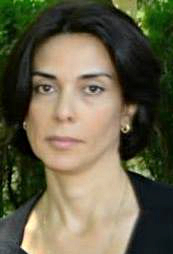 დაბადების ადგილი, თარიღი: თბილისი, 26.03.1971ოჯახური მდგომარეობა:   მეუღლე და 2 შვილიგანათლებაივანე ჯავახიშვილის სახელობის თბილისის სახელმწიფო უნივერსიტეტი, საქართველო, 09.1988 - 07.1993- ფილოლოგი, ქართული ენა და ლიტერატურა - მაგისტრთან გათანაბრებული.სამუშაო გამოცდილებასაზოგადოებასთან ურთიერთობის დეპარტამენტი, კონსულტანტი, სსიპ ივანე ჯავახიშვილისსახელობის თბილისის სახელმწიფო უნივერსიტეტი, 09.2016 – 2018;საზოგადოებასთან ურთიერთობის სამსახურის უფროსი, სსიპ განათლების საერთაშორისოცენტრი, 06.2015 – 2018;საზოგადოებასთან ურთიერთობის სამმართველოს უფროსი, სპორტისა და ახლგაზრდობისსაქმეთა სამინისტრო, 12.2012 - 05.2015;გადაცემის ავტორი და წამყვანი, ინფო 9, 09.2012 - 12.2012;ჟურნალისტი, ჟურნალი “ეპიზოდი“, 01.2010 - 11.2011;რელიგიის მოდულის მასწავლებელი, სულხან-საბა ორბელიანის თბილისის სახელმწიფოპედაგოგიური უნივერსიტეტი, 09.2002 - 10.2006;პედაგოგი, საქ. საპატრიარქოს თბილისის წმ. ილია მართლის სახ. გიმნაზია, 12.1993 -07.1994;ტრენინგებიერაზმუს+ საერთაშორისო პერსონალის კრედიტ-მობილობის პროგრამა -2018.ცენტრალური ევროპის უნივერსიტეტი (CEU), მედია ტრენინგი - 2015.USAID - ღია მმართველობა საქართველოში -2013.GAU თბილისის პიარ სკოლა, ინტეგრირებული მარკეტინგული კომუნიკაციების სასწავლო კურსი- 2007.